Решение № 82 от 27 сентября 2016 г. Об отказе в согласовании проекта изменения схемы размещения нестационарных торговых объектов на территории муниципального округа Головинский в части включения в нее нового объекта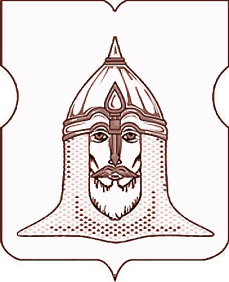 СОВЕТ ДЕПУТАТОВМУНИЦИПАЛЬНОГО ОКРУГА ГОЛОВИНСКИЙРЕШЕНИЕ27 сентября 2016 года № 82Об отказе в согласовании проекта изменения схемы размещения нестационарных торговых объектов на территории муниципального округа Головинский в части включения в нее нового объекта            В соответствии с пунктом 1 части 5 статьи 1 Закона города Москвы от 11 июля 2012 года № 39 «О наделении органов местного самоуправления муниципальных округов в городе Москве отдельными полномочиями города Москвы», решением муниципального Собрания внутригородского муниципального образования Головинское в городе Москве от 30 октября 2012 года № 84 «Об утверждении Регламента реализации отдельных полномочий города Москвы в сфере размещения некапитальных объектов»,  согласно постановлению Правительства Москвы от 3 февраля 2011 года № 26-ПП «О размещении нестационарных торговых объектов, расположенных в городе Москве на земельных участках, в зданиях, строениях и сооружениях, находящихся в государственной собственности», на основании письма Департамента средств массовой информации и рекламы города Москвы от 14 сентября 2016 года № 02-40-4619/16, поступившего в администрацию муниципального округа Головинский 21 сентября 2016 года № 7-5-1436/16Советом депутатов принято решение:1.        Отказать в согласовании проекта изменения схемы размещения нестационарных торговых объектов на территории муниципального округа Головинский в части включения в неё нового объекта:2.        Основанием для отказа в согласовании объекта, указанного в пункте 1 настоящего решения, считать то, что размещение (установка) торгового объекта создаст препятствия пассажиропотоку пересадочного узла метро и наземного транспорта. У южного вестибюля метро «Водный стадион» имеются нестационарные торговые объекты со специализацией «печать».
3.        Определить, что Совет депутатов муниципального округа Головинский готов рассмотреть другое место для размещения (установки) нестационарного торгового объекта «Пресс-стенд» со специализацией «печать» на территории Головинского района.
4.        Администрации муниципального округа Головинский:4.1.     Направить настоящее решение в:-     Департамент средств массовой информации и рекламы города Москвы;-     управу Головинского района города Москвы;-     префектуру Северного административного округа города Москвы;-     Департамент территориальных органов исполнительной власти города Москвы.4.2.          Опубликовать настоящее решение в бюллетене «Московский муниципальный вестник» и разместить на официальном сайте органов местного самоуправления муниципального округа Головинский www.nashe-golovino.ru.5.        Настоящее решение вступает в силу со дня его принятия.
6.        Контроль исполнения настоящего решения возложить на главу муниципального округа Головинский Архипцову Н.В.и председателя Комиссии по защите прав потребителей Галкину И.А.Главамуниципального округа Головинский                                                      Н.В. Архипцова№ п.п.Адрес размещенияСпециализацияВид объектаОбщая площадь1.Кронштадтский б-р, вл.3, стр. 13ПечатьПресс-стенддо 1 кв.м.